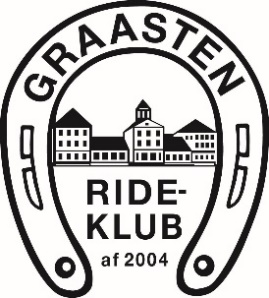 Referat af bestyrelsesmøde 12.05.2020Tilstede: Kirstine, Maria, Rebekka, Malene, HelleOpfølgning fra sidstVi arbejder på en god og holdbar løsning med afsættelse af kassér opgaver. Udendørsbaner: Vi sætter planer om renovering af baner i bero indtil vi med sikkerheds kender vores økonomiske situation efter corona nedlukningen. Vi genoptager drøftelser i efteråret.Skilte: Der opkræves snarest for det indeværende år.Økonomi. Grundet Corona nedlukningen er det en realitet at vi har mistet noget indtjening fra facilitetsafgifter, hvor meget er endnu ikke beregnet.Tiltag fremadrettet / Covid 19 Striglepladser/vaskepladser åbner igenHallerne åbner igen for max 8 ryttere ad gangen. Bomtræning genoptages Retningslinjer i forhold til myndighedernes anbefalinger skal dog stadig efterleves, ikke samles flere end 10 personer ad gangen, udefrakommende ryttere sadler op ved trailer.Stævne B-stævne aflyses. DGI hjælpepakke søges for mistet indtjening i forbindelse med detteSpringbanenEr slået, bliver tromlet og klippet så hurtigt som muligt, så vi igen er klar til den udendørs sæson.ArbejdsdagDer skal plantes blomster + diverse andre ting på de udendørs arealer. Dette vil blive gjort løbende, er der brug for en arbejdsdag eller hjælp til praktiske opgaver melder vi ud igen.DivRidelejr afholdes som planlagt, der kommer snart mere info.Næste møde Onsdag 10.06.2020 kl 18:30/Helle 